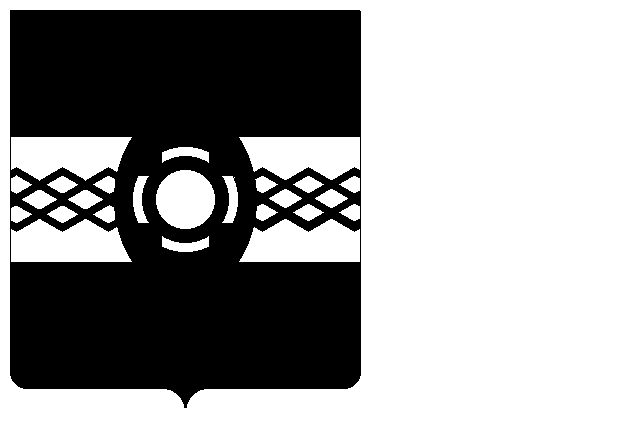 АДМИНИСТРАЦИЯ УДОМЕЛЬСКОГО ГОРОДСКОГО ОКРУГА					ПОСТАНОВЛЕНИЕ                              ПРОЕКТ  						 г. Удомля					№ 
Об утверждении муниципальной программы муниципального образования Удомельский городской округ «Развитие образования Удомельского городского округа на 2019-2023 годы» В соответствии со статьей 179 Бюджетного кодекса Российской Федерации, Федеральным законом от 06.10.2003 № 131-ФЗ «Об общих принципах организации местного самоуправления в Российской Федерации», Порядком принятия решений о разработке муниципальных программ, формирования, реализации и проведения оценки эффективности реализации муниципальных программ муниципального образования Удомельский городской округ, утвержденным постановлением Администрации Удомельского городского округа от 22.03.2017 № 249-па, Администрация Удомельского городского округаПОСТАНОВЛЯЕТ:1. Утвердить муниципальную программу муниципального образования Удомельский городской округ «Развитие образования Удомельского городского округа на 2019-2023 годы» (Приложение).2. Разместить настоящее постановление на официальном сайте муниципального образования Удомельский городской округ в информационно- телекоммуникационной сети «Интернет».3. Контроль за выполнением настоящего постановления возложить на заместителя Главы Администрации Удомельского городского округа Корнилову Л.Н.4. Настоящее постановление вступает в силу со дня его официального опубликования в печатном издании «Удомельская газета».Глава Удомельского городского округа Р.А.Рихтер
Проект постановления завизировали:Заместитель Главы АдминистрацииУдомельского городского округа                                                                      Л.Н. КорниловаЗаместитель Главы АдминистрацииУдомельского городского округа                                                                      Е.А. СмирноваРуководитель Управления образованияАдминистрации Удомельского городского округа                                         С.В. АлексееваРуководитель Финансового УправленияАдминистрации Удомельского городского округа                                         Е.А. ШошкинаРуководитель отдела правовогообеспечения и муниципального заказа                                                                Администрации Удомельского городского округа                                         Е.А. ЖеленковаРассылка:УО – 1 экз.Отдел экономики – 1 экз.Финансовое управление – 1 экз.Программисты – 1 экз.Регистр – 1 экз.Правовой отдел – 1 экз.Булина Светлана Николаевна84825554252 